PLANER FÜR SCHÜLER & STUDENTEN	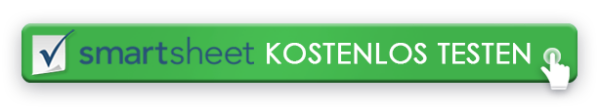 MONTAGMONTAGMONTAGMONTAGMONTAGMONTAGMONTAGMONTAGAUFGABEAUFGABEAUFGABEAUFGABEFÄLLIG AMFÄLLIG AMFÄLLIG AMFÄLLIG AMFÄLLIG AMKURSKURSKURSKURS☐☐☐ZEITZEITZEITZEIT☐☐☐KURSKURSKURSKURS☐☐☐ZEITZEITZEITZEIT☐☐☐KURSKURSKURSKURS☐☐☐ZEITZEITZEITZEIT☐☐☐KURSKURSKURSKURS☐☐☐ZEITZEITZEITZEIT☐☐☐DIENSTAGDIENSTAGDIENSTAGDIENSTAGDIENSTAGDIENSTAGDIENSTAGDIENSTAGAUFGABEAUFGABEAUFGABEAUFGABEFÄLLIG AMFÄLLIG AMFÄLLIG AMFÄLLIG AMFÄLLIG AMKURSKURSKURSKURS☐☐☐ZEITZEITZEITZEIT☐☐☐KURSKURSKURSKURS☐☐☐ZEITZEITZEITZEIT☐☐☐KURSKURSKURSKURS☐☐☐ZEITZEITZEITZEIT☐☐☐KURSKURSKURSKURS☐☐☐ZEITZEITZEITZEIT☐☐☐MITTWOCHMITTWOCHMITTWOCHMITTWOCHMITTWOCHMITTWOCHMITTWOCHMITTWOCHAUFGABEAUFGABEAUFGABEAUFGABEFÄLLIG AMFÄLLIG AMFÄLLIG AMFÄLLIG AMFÄLLIG AMKURSKURSKURSKURS☐☐☐ZEITZEITZEITZEIT☐☐☐KURSKURSKURSKURS☐☐☐ZEITZEITZEITZEIT☐☐☐KURSKURSKURSKURS☐☐☐ZEITZEITZEITZEIT☐☐☐KURSKURSKURSKURS☐☐☐ZEITZEITZEITZEIT☐☐☐DONNERSTAGDONNERSTAGDONNERSTAGDONNERSTAGDONNERSTAGDONNERSTAGDONNERSTAGDONNERSTAGAUFGABEAUFGABEAUFGABEAUFGABEFÄLLIG AMFÄLLIG AMFÄLLIG AMFÄLLIG AMKURSKURSKURSKURS☐☐☐☐ZEITZEITZEITZEIT☐☐☐☐KURSKURSKURSKURS☐☐☐☐ZEITZEITZEITZEIT☐☐☐☐KURSKURSKURSKURS☐☐☐☐ZEITZEITZEITZEIT☐☐☐☐KURSKURSKURSKURS☐☐☐☐ZEITZEITZEITZEIT☐☐☐☐FREITAGFREITAGFREITAGFREITAGFREITAGFREITAGFREITAGFREITAGAUFGABEAUFGABEAUFGABEAUFGABEFÄLLIG AMFÄLLIG AMFÄLLIG AMFÄLLIG AMKURSKURSKURSKURS☐☐☐☐ZEITZEITZEITZEIT☐☐☐☐KURSKURSKURSKURS☐☐☐☐ZEITZEITZEITZEIT☐☐☐☐KURSKURSKURSKURS☐☐☐☐ZEITZEITZEITZEIT☐☐☐☐KURSKURSKURSKURS☐☐☐☐ZEITZEITZEITZEIT☐☐☐☐DISCLAIMERAlle Artikel, Vorlagen oder Informationen, die Smartsheet auf seiner Webseite zur Verfügung stellt, dienen ausschließlich als Referenz. Wir bemühen uns um korrekte und aktuelle Inhalte, übernehmen jedoch keinerlei ausdrückliche oder stillschweigende Gewähr für die Vollständigkeit, Richtigkeit, Verlässlichkeit, Angemessenheit oder Verfügbarkeit der Webseite oder der dort enthaltenen Informationen, Artikel, Vorlagen oder dazugehörigen Grafiken. Jegliche Verwendung dieser Inhalte erfolgt grundsätzlich auf eigenes Risiko des Nutzers.